0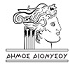 ΕΛΛΗΝΙΚΗ ΔΗΜΟΚΡΑΤΙΑ ΝΟΜΟΣ  ΑΤΤΙΚΗΣΔΗΜΟΣ ΔΙΟΝΥΣΟΥ ΚΟΙΝΟΤΗΤΑ ΑΓΙΟΥ ΣΤΕΦΑΝΟΥ          ΗΜΕΡΟΜΗΝΙΑ   11/02/2020ΑΠΟΣΠΑΣΜΑΑπό το πρακτικό της  2ης  Τακτικής Συνεδρίασης   στις    10/02/2020  του Συμβουλίου  της  Κοινότητας Αγίου Στεφάνου Δήμου  Διονύσου.Σήμερα  στις  10  Φεβρουαρίου  2020  ημέρα  Δευτέρα  και ώρα  20:00  το  Συμβούλιο της  Κοινότητας Αγίου Στεφάνου συνήλθε σε Τακτική Συνεδρίαση στα Γραφεία της Κοινότητας  Αγίου  Στεφάνου, ύστερα από έγγραφη Πρόσκληση  του Προέδρου του Συμβουλίου με αρ. Πρωτ. 3341/5-02-2020 που δημοσιεύτηκε στον ειδικό χώρο της Δημοτικής Κοινότητας και επιδόθηκε ( με email) στους Τοπικούς  Συμβούλους της Κοινότητας Αγ. Στεφάνου σύμφωνα με τις διατάξεις του άρθρου 95 του Ν.3463/06 (ΔΚΚ) για συζήτηση και λήψη απόφασης  στο  κατωτέρω θέμα της ημερήσιας διάταξης:Αριθμός  Απόφασης:  3η/2020Θέμα  1ο    H. Δ. :«Συζήτηση και λήψη  απόφασης προσωρινών κυκλοφοριακών ρυθμίσεων ενόψει  της επανεκκίνησης  των έργων της Περιφέρειας στον Παράδρομο  της Ε. Ο. Αθηνών–Λαμίας στο ύψος  της Κοινότητας Αγ. Στεφάνου μετά την ολοκλήρωση του έργου “Αποχέτευση Ομβρίων υδάτων επί της Λεωφ. Τραπεζούντος”  »  Πριν από την έναρξη της συνεδρίασης ο Πρόεδρος του Συμβουλίου διαπίστωσε την νόμιμη απαρτία  των Μελών του  Συμβουλίου και είπε ότι σε σύνολο 11 μελών, ήταν παρόντες   οι  εξής  παρακάτω :ΠΑΡΟΝΤΕΣ	:		               	             ΑΠΟΝΤΕΣ:ΜΠΑΜΠΑΝΙΚΑΣ  ΔΗΜΗΤΡΙΟΣ                          ΚΑΡΙΠΙΔΗΣ  ΙΩΑΝΝΗΣ ΒΟΥΤΣΑΣ  ΚΑΡΑΤΖΑΣ                                           ΙΣΣΑΡΗΣ  ΓΡΗΓΟΡΙΟΣ          ΠΟΛΙΤΑΚΗ  ΦΡΟΣΩ                                              ΧΑΜΟΠΟΥΛΟΥ  ΦΡΟΣΩ                                                               ΚΑΣΑΠΑΚΗΣ  ΜΙΧΑΗΛ  ΣΤΑΙΚΟΓΛΟΥ  ΜΑΤΟΥΛΑΠΑΓΚΑΛΟΣ ΜΑΡΙΟΣΔΗΜΗΤΡΑΚΟΠΟΥΛΟΥ  ΑΝ.  ΜΠΑΛΤΑΣ  ΚΩΝ/ΝΟΣ   Στη συνεδρίαση αυτή κρατήθηκαν πρακτικά από την αρμόδια υπάλληλο για την  γραμματειακή υποστήριξη της  Κοιν. Αγ. Στεφάνου του Δήμου Διονύσου   κα  Γεροντογιάννη   Ιωάννα.  Στη συνεδρίαση  παρευρίσκεται  και o Δημαρχεύων Aντιδημαρχος Τ.Υ.  κ. Κριεμάδης Στέφανος , ο Γενικός  Γραμματέας  του Δήμου Διονύσου κ. Μιχιώτης,ο επικεφαλής της Δημοτικής Παράταξης “ΕΥΠΟΛΙΣ” & Δ.Σ/λος κ. Κουριδάκης και η Δ. Σ.λος  κα  Αγγελάκη Σοφία.Ο Πρόεδρος της Κοινότητας  Αγ. Στεφάνου κ. Μπαμπανίκας  ύστερα από τη διαπίστωση της νόμιμης απαρτίας κήρυξε την έναρξη της συνεδρίασης.Για το  ΠΡΩΤΟ θέμα  της  Η. Δ.  ο Πρόεδρος   ενημερώνει  τους  παρόντες  ότι  σύμφωνα  με : 1. Τις διατάξεις του άρθρου 83 του ν. 3852/2010 «Νέα Αρχιτεκτονική της Αυτοδιοίκησης και της Αποκεντρωμένης Διοίκησης – Πρόγραμμα Καλλικράτης»  το οποίο αντικαθίσταται από το άρθρο 84 του Ν 4555/2018  του <<ΚΛΕΙΣΘΕΝΗ>> προβλέπεται ότι : Παρ 2. «Το συμβούλιο της δημοτικής κοινότητας εκφράζει γνώμες και διατυπώνει προτάσεις είτε με δική του πρωτοβουλία είτε κατόπιν παραπομπής, από τα αρμόδια όργανα του δήμου, σχετικά με τα ακόλουθα θέματα:ε)την κυκλοφορία και την συγκοινωνία  της περιοχής της Κοινότητας Παρ 3. «Τα  συμβούλια των  κοινοτήτων άνω των  τριακοσίων (300) κατοίκων ασκούν και τις αρμοδιότητες του προέδρου  των κοινοτήτων έως  και τριακοσίων (300) κατοίκων , που προβλέπονται στα άρθρα 82  του παρόντος » και2. Την πρόταση του Προέδρου του Συμβουλίου της Κοινότητας Αγ. Στεφάνου κ. Μπαμπανίκα για την  έγκριση  των αναγκαίων  “προσωρινών “ κυκλοφοριακών ρυθμίσεων με αφορμή την επανεκκίνηση  των έργων της Περιφέρειας στον Παράδρομο  της Ε. Ο. Αθηνών–Λαμίας στο ύψος  της Κοινότητας Αγ. Στεφάνου μετά την ολοκλήρωση του έργου “Αποχέτευση Ομβρίων υδάτων” επί της Λεωφ. Τραπεζούντος  που θα γίνουν  στις   παρακάτω συγκεκριμένες  οδούς  ως εξής:1)  με την εκτροπή της κυκλοφορίας των διερχομένων οχημάτων στο Παράδρομο    της Ε. Ο. Αθηνών–Λαμίας  με κατεύθυνση προς το Καπανδρίτι   στην      οδό  Παύλου Μελά  η οποία θα μονοδρομηθεί   και με την  έξοδο τους στην       Λεωφόρο  Τραπεζούντος2)  με την   Απαγόρευση  Στάθμευσης  επί της  οδού Χελμού    και3)  με την  Απαγόρευση   Στάθμευσης  επί της  οδού  Παύλου Μελά .Ο    Πρόεδρος   σύμφωνα με τα παραπάνω ενημερώνει τα παρόντα Μέλη του Σ/λίου της Κοινότητας. Αγ. Στεφάνου ότι λόγω των έργων της Περιφέρειας στο συγκεκριμένο σημείο  και την  κυκλοφοριακή συμφόρηση που είχε προκληθεί σε όλους τους  διερχόμενους οδηγούς   από τους παράλληλους  δρόμους  που κατέληγαν στην Λεωφόρο Τραπεζούντος  την προηγούμενη φορά  είχε ως αποτέλεσμα να  υπάρχει   έντονος κίνδυνος  ατυχημάτων καθ΄ όλη  την διάρκεια του  24ώρου . Γι΄ αυτό  θέτει τις  παραπάνω προτάσεις  και θεωρεί  ότι είναι αναγκαίο να  γίνουν οι απαιτούμενες “προσωρινές ” κυκλοφοριακές ρυθμίσεις   : 1)Mε την εκτροπή της κυκλοφορίας των διερχομένων οχημάτων στο Παράδρομο    της Ε. Ο. Αθηνών–Λαμίας  με κατεύθυνση προς το Καπανδρίτι   στην     οδό  Παύλου Μελά  η οποία θα μονοδρομηθεί   και με την  έξοδο τους στην       Λεωφόρο  Τραπεζούντος   και   να τοποθετηθούν  πινακίδες  για την ελάττωση του ορίου ταχύτητας .2) Mε την   Απαγόρευση  Στάθμευσης  επί της  οδού Χελμού         μέχρι να τελειώσει το έργο της Περιφέρειας3) Nα  απαγορευτεί  η  διέλευση  φορτηγών πάνω από 3,5  τόνους  με την αναγκαία τοποθέτηση σχετικής σήμανσης επί της Ε. Ο. Αθηνών- Λαμίας στην κατεύθυνση προς Λαμία  , πριν τον κόμβο του Αγ. Στεφάνου4) Kαι την εκτροπή των διερχομένων οχημάτων με κατεύθυνση από το Καπανδρίτι στη Λεωφόρο Τραπεζούντος να γίνεται δεξιά στην οδό Σινώπης με έξοδο προς στο Παράδρομο  της Ε. Ο. Αθηνών–Λαμίας .Προσθέτοντας ότι σε όλα  τα παραπάνω θεωρεί αναγκαίο να ζητήσουμε   την συνδρομή  της Τροχαίας και της Περιφέρειας .Συνεχίζοντας  ο Πρόεδρος τον λόγο δίνει στον Δημαρχεύων Αντιδήμαρχο Τ. Υ. κ.. Κριεμάδη  Στέφανο  για να ενημερώσει  το Συμβούλιο για τα  έργα της Περιφέρειας που πρόκειται να ξεκινήσουν μετά την ολοκλήρωση του έργου “Αποχέτευση Ομβρίων υδάτων” επί της Λεωφ. Τραπεζούντος .Ο  κ. Κριεμάδης  σύμφωνα με όσα γνωρίζει από την Περιφέρεια τα επικείμενα έργα  στο Παράδρομο της Ε. Ο. Αθηνών -Λαμίας θα ξεκινήσουν από το ύψος της οδού Παύλου Μελά και θα φτάσουν έως το σημείο που βρισκόταν η παλιά καντίνα .Τα έργα θα  έχουν μήκος γύρω στα 500 μέτρα .Διευκρινίζοντας ότι για την οδό Σινώπης θα μας απαντήσουν από την Περιφέρεια αν  μπορούμε να την χρησιμοποιήσουμε ως  δρόμο  επιστροφής των διερχομένων οχημάτων από το Καπανδρίτι στη Λεωφόρο Τραπεζούντος  προς το Παράδρομο  της Ε. Ο. Αθηνών–Λαμίας . Ακόμη δηλώνει ότι έχει ενημερωθεί ότι τα έργα περίπου θα διαρκέσουν  3 μήνες .Ο Πρόεδρος  στη συνέχεια δίνει τον  λόγο στον   Επικεφαλή της Δ. Π. “ΕΥΠΟΛΙΣ” και  Δ.Σ. κ. Κουριδάκη Κων/νο  ο οποίος  δηλώνει  ότι μετά από αυτοψία των συγκεκριμένων οδών  πιστεύει  ότι η διέλευση της οδού Σινώπης προς τον Παράδρομο είναι δύσκολα να δοθεί   και προτείνει κατά την εκτροπή της κυκλοφορίας των διερχομένων οχημάτων με κατεύθυνση από το Καπανδρίτι στη Λεωφόρο Τραπεζούντος  να γίνεται δεξιά από την οδό Σινώπης με έξοδο αριστερά στην οδό Κων/νου Παλαιολόγου  και με κατεύθυνση προς την οδό Παύλου Μελά που θα στρίβουν δεξιά για την έξοδο τους στο Παράδρομο  της Ε. Ο. Αθηνών–Λαμίας .Επίσης    προτείνει ότι πρέπει να γίνει σωστή ενημέρωση στα μέσα δικτύωσης  καθώς  και ότι η μόνη λύση είναι η οδός Παύλου Μελά για να μην δημιουργηθεί πρόβλημα και κλείνει δηλώνοντας ότι στηρίζουν ως παράταξη την πρόταση του Προέδρου της Κοινότητας Αγ. Στεφάνου.Στη συνέχεια τον λόγο ζητάει ο Τ.Σ/λος κ. Κασαπάκης  διευκρινίζοντας ότι η έξοδος από την οδό Παύλου Μελά προς την Λεωφ. Τραπεζούντος  είναι πολύ επικίνδυνη  και πρέπει να είμαστε πολύ προσεκτικοί. Συμπληρώνοντας ο Δ. Σ/λος κ. Κουριδάκης  προσθέτει ότι πρέπει να γίνεται αυστηρή τήρηση των  μέτρων στάθμευσης για την αποφυγή  ατυχημάτων .Συνεχίζοντας  τον λόγο ζητάει ο Γ. Γραμματέας του Δήμου κ. Μιχιώτης  ο οποίος δηλώνει ότι σωστά ειπώθηκε ότι πρέπει αυστηρά  να τηρούνται  τα μέτρα στάθμευσης  και πιστεύει ότι 1) πρέπει να γίνει  ενημέρωση  και 2) να γίνεται εποπτεία στο παρκάρισμα. Θεωρεί ότι θα χρειαστεί  μεγάλη προσπάθεια  από την Δημοτική Αστυνομία  και από την Τροχαία .Τον λόγο ζητάει ο Τ. Σ/λος κ. Κασαπάκης θέλοντας να ενημερώσει το Συμβούλιο  όσο και τον Δημαρχεύοντα Αντιδήμαρχο κ. Κριεμάδη ότι η Εταιρεία που θα εκτελέσει τα έργα  είναι υποχρεωμένη να τηρεί τα μέτρα ασφαλείας .Και  ο Δημαρχεύων Αντ/ρχος κ. Κριεμάδης συμπληρώνει ότι τα μέτρα ασφαλείας που πρέπει να τηρεί η Εταιρεία είναι δεδομένα .Το  σημαντικό είναι να τηρηθεί και να υπάρχει μελέτη κυκλοφοριακής ρύθμισης . Μετά από τη διαλογική συζήτηση που έγινε  και αφού ακούστηκαν οι προτάσεις των παρόντων και της Δ. Π. “ΕΥΠΟΛΙΣ” η οποία προτείνει την τροποποίηση  της κίνησης  από την οδό Σινώπης αριστερά στην οδό Κων. Παλαιολόγου και ακολούθως στην  οδό Παύλου Μελά ο Πρόεδρος  Συμβουλίου της Κοινότητας κ. Μπαμπανίκας  ζητάει από  τα Μέλη   να  ψηφίσουν   τις προτάσεις  που κατατέθηκαν ώστε  να εγκρίνουν την λήψη σχετικής απόφασης .ΑΠΟΦΑΣΙΖΟΥΝ  ΚΑΤΑ ΠΛΕΙΟΨΗΦΙΑΥΠΕΡ : 8     ΛΕΥΚΟ : 1   << Την λήψη  έγκρισης απόφασης για την αναγκαιότητα των   “προσωρινών “ κυκλοφοριακών ρυθμίσεων με αφορμή την επανέναρξη  των έργων της Περιφέρειας στον Παράδρομο  της Ε. Ο. Αθηνών–Λαμίας στο ύψος  της Κοινότητας Αγ. Στεφάνου έως το τέλος των εργασιών τους  και πρέπει να ληφθούν  τα  εξής  μέτρα  :1) Να  απαγορευτεί  η  διέλευσης  φορτηγών πάνω από 3,5  τόνους  με την αναγκαία τοποθέτηση σχετικής σήμανσης επί της Ε. Ο. Αθηνών- Λαμίας στην κατεύθυνση προς Λαμία  , πριν τον κόμβο του Αγ. Στεφάνου2) Να  παραμείνει ανοικτή  ση διασταύρωση στην Λεωφ. Κρυονερίου με τον Παράδρομο  και στα δυο ρεύματα :προς Καπανδρίτι και προς Αθήνα 3) Η  κυκλοφορία των διερχομένων οχημάτων στο Παράδρομο  της Ε.Ο. Αθηνών–Λαμίας  με κατεύθυνση προς το Καπανδρίτι  να  εκτρέπεται στην οδό Παύλου Μελά προς την Λεωφόρο Τραπεζούντος  η οποία θα μονοδρομηθεί   και  θα  απαγορευτεί επί  της  συγκεκριμένης οδού  η στάση και η στάθμευση των οχημάτων και  - να τοποθετηθούν  πινακίδες  για την  “Μείωση ταχύτητας”  4) Η  κυκλοφορία των κινούμενων οχημάτων με κατεύθυνση από Καπανδρίτι προς Αθήνα  επί της Λεωφόρου  Τραπεζούντος να γίνεται με εκτροπή  από την οδό Σινώπης και μέσω της οδού Κων. Παλαιολόγου να έχουν έξοδο προς το Παράδρομο  της Ε. Ο. Αθηνών–Λαμίας  από την οδό Παύλου Μελά .Επίσης οι  οδοί Σινώπης  και   Κων. Παλαιολόγου  να μονοδρομηθούν  και  να  απαγορευτεί   η στάση και η στάθμευση των οχημάτων   .5)  Να  απαγορευτεί   η  Στάθμευσης  των  οχημάτων  επί της  οδού Χελμού  μέχρι να τελειώσει το έργο της Περιφέρειας  από την συμβολή με την Λεωφ. Κρυονερίου έως τον Παράδρομο.6)Να  ζητηθεί  απαραίτητα η συνδρομή  της Τροχαίας και της Περιφέρειας μέχρι το πέρας των εργασιών στον Παράδρομο  της Ε. Ο. Αθηνών–Λαμίας  .Αφού συντάχθηκε το παρόν υπογράφεται όπως ακολουθεί :  Ο   ΠΡΟΕΔΡΟΣ   ΣΥΜΒΟΥΛΙΟΥ                             ΤΑ   ΜΕΛΗ :     ΤΗΣ  ΚΟΙΝ. ΑΓ. ΣΤΕΦΑΝΟΥ                          ΒΟΥΤΣΑΣ  ΚΑΡΑΤΖΑΣ                                                                                          ΠΟΛΙΤΑΚΗ   ΦΡΟΣΩ  ΜΠΑΜΠΑΝΙΚΑΣ   ΔΗΜΗΤΡΙΟΣ                     ΧΑΜΟΠΟΥΛΟΥ  ΦΡΟΣΩ                                                                                   ΚΑΣΑΠΑΚΗΣ ΜΙΧΑΛΗΣ                                                                                    ΣΤΑΙΚΟΓΛΟΥ ΜΑΤΟΥΛΑ                                                                                    ΠΑΓΚΑΛΟΣ ΜΑΡΙΟΣ                                                                                      ΔΗΜΗΤΡΑΚΟΠΟΥΛΟΥ  ΑΝ.                                                                                                             ΜΠΑΛΤΑΣ ΚΩΝ/ΝΟΣ